Příloha č. 2Cenová nabídka a složení geotermálních vrtů strojovny TČ a rozvodů topení KopulePříloha č. 3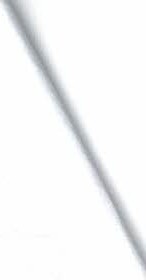 Technické parametry prostor pro umístění Strojovny TČStavební připravenost pro TČ ECOGEO dle požadavku výrobce:htt ps:/ / www.projektu j-tepeln a-cerpadla.cz/ cz/eco forest-ecogeo-zeme-vodaPříloha č. 4 Seznam poddodavatelůI.	Poddodavatel 1ARTEMIA,s.r.o., Polná, U březin y 676 , PSČ 58813 , IČ : 49450328Zastoupená: Bc. jednatel2.	Poddodavatel 2PROHRESS S+M s.r.o., Údolní 212/1, Braník , 147 00 Praha 4, IČ : 24721484 Zastoupená:  , jednatelTepelné čerpadlo s uvedením do provozuTepelné čerpadlo s uvedením do provozuTepelné čerpadlo ECOGEO HP315-70 KW789 000 KčVybavení a funkce tepelného čerpadla - topení+ aktivní chlazenív ceněElektrokotel 6kWv ceněNízkoenergetická oběhová čerpadlav ceněEkvitermní regulátor v českém jazycev ceněPojistný ventil, expanzní nádoba primárního okruhuv ceněPoji stný ventil, expanzní nádoba topného okruhuv ceněTrojcestný venti l pro ohřev teplé vodyv ceněZáruka 3 roky/ 4 roky na kompresor a frekvenční měničv ceněUvedení do provozu a zaškolení obsluhy14 000 KčZdroj energie - vrtVrtné práce923 000 KčSonda do vrtu HOPE535 000 KčPropojení sběračů tepla, nemrznoucí směs161000 KčStrojovna a MontážMateriál, montáž a doprava tepelného čerpadla43 300 KčÚprava R/S pro dop ojen í větve UT Kopule30 000 KčPropojovací potrubí strojovna - Kop ul e110 000 KčExterní zásobník TUV 200135 950 KčÚprava stávajícího t opného systému9 500 KčVnitřní čidlo s dálkovým ovládáním4 900 KčPřipojení tep. čerpadla k topnému systému13 000 KčElektroinstalace včetně montáže2 400 KčPřipojení zásobníku na rozvod vody3 900 KčMaR včetně vzdálené správ y a elektrodopojení218 000 KčRozvody topení KopuleRadiátory259 565 KčRozvody k dopojení radiátorů86 000 KčStavební úpravy18 000 KčZaregulování otopné soustavy10 500 KčProjekt otopné soust avy a strojovny45 000 KčRevize a zko ušky14 000 KčCELKOVÁ CENA včetně montáže a příslušenství (bez DPH)3 326 015 KčCELKOVÁ CENAvč.15% DPH	3 824 917 KčCELKOVÁ CENAvč.15% DPH	3 824 917 Kč